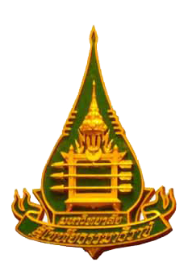 แบบสำรวจความต้องการผลิตหน่วยการเรียนรู้หลักสูตรการเรียนการสอนแบบโมดูล (Non-Degree)สาขาวิชาที่รับผิดชอบ....................................................................................................................................................................................ทีมผลิตโมดูล กรรมการด้านเนื้อหา  ชื่อ....................................................................................(หัวหน้าทีม) สังกัด................................................................................ชื่อ.........................................................................................................สังกัด................................................................................ชื่อ.........................................................................................................สังกัด................................................................................กรรมการด้านเทคโนโลยีการศึกษาชื่อ.........................................................................................................สังกัด................................................................................กรรมการด้านการวัดผลชื่อ.........................................................................................................สังกัด................................................................................ผู้ประสานงาน ชื่อ.........................................................................................................สังกัด................................................................................หมายเลขติดต่อ......................................................................e-mail............................................................................................หมายเหตุ  
- กรณี 1 หน่วยกิต มีทีมผลิตไม่เกิน 3 คน  เป็นกรรมการด้านเนื้อหา 1 คน  กรรมการด้านเทคโนโลยีการศึกษา 1 คน  และกรรมการด้านการวัดผล 1 คน- กรณี 2 หน่วยกิต มีทีมผลิตไม่เกิน 5 คน  เป็นกรรมการด้านเนื้อหาได้ 1-2 คน กรรมการด้านเทคโนโลยีการศึกษา 1 คน  กรรมการด้านการวัดผล 1 คน  และมีผู้ประสานงานได้ 1 คน- กรณี 3 หน่วยกิต มีทีมผลิตไม่เกิน 6 คน  เป็นกรรมการด้านเนื้อหาได้ 2-3 คน กรรมการด้านเทคโนโลยีการศึกษา 1 คน  กรรมการด้านการวัดผล 1 คน  และมีผู้ประสานงานได้ 1 คนชื่อหน่วยการเรียนรู้......................................................................................................................................................................................จำนวน............................หน่วยกิต   จำนวน.........................ชั่วโมงการเรียนรู้กลุ่มเป้าหมาย........................................................................................................................................... จำนวน.................................คนโครงสร้างเนื้อหา (upload file)  ประกอบด้วย  หัวข้อหลัก  หัวข้อย่อย  และจำนวนชั่วโมงที่ใช้ในการเรียนแต่ละหัวข้อ การเทียบโอนหน่วยกิต  ชื่อชุดวิชา................................................................................................................................................................หลักสูตร....................................................................................................................................................จำนวน..........................หน่วยกิตรูปแบบการเรียน  	 ภาคความรู้  (ออนไลน์ ร้อยละ 100)  ภาคประสบการณ์  (ออนไลน์ ร้อยละ 75  ปฏิสัมพันธ์แบบเผชิญหน้า ร้อยละ 25) ภาคความรู้และประสบการณ์ (ออนไลน์ ร้อยละ 50  ปฏิสัมพันธ์แบบเผชิญหน้า ร้อยละ 50)ข้อเสนอแนะที่มีต่อรูปแบบการจัดการเรียนการสอนแบบโมดูล......................................................................................................................................................................................................................................................................................................................................................................................................................................................................................................................................................................................................................................................................................................................................................................................